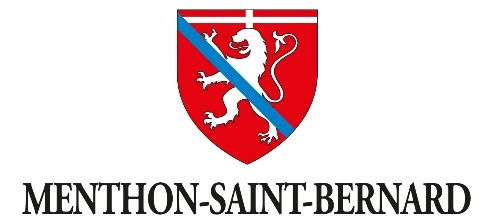 1-Lecture et approbation du PV de la séance du 18 juillet 2022Le Conseil Municipal décide à l’unanimité d’approuver le PV de la séance du18 juillet 2022.2- Elaboration de la liste des jurés d’assises 2022Le Conseil Municipal est amené à constituer la liste préparatoire des personnes susceptibles d’être désignées pour siéger en tant que Jurés d’Assises. Pour Menthon Saint Bernard, cette liste se compose de 3 noms selon la circulaire préfectorale du 22 avril 2022.3- Indemnités de gardiennage de l’Eglise 2022Le Conseil Municipal est appelé à fixer le montant de l’indemnité de gardiennage de l’église versée au Curé au titre de l’année 2022 conformément à la circulaire préfectorale du 14 mars 2019.4- Délégation de signatureMonsieur le Maire informe le Conseil Municipal qu’il va être intéressé à titre personnel par trois demandes d’autorisation d’urbanisme : DP 074 176 22 X 0037, installation de serres agricoles, sur le domaine du château de Menthon DP 074 176 22X0048, construction d’un cabanon agricole, sur le domaine du château de Menthon DP 074 176 22X0056, installation de serres agricoles, lieu-dit Champ rouge.Monsieur GRETZ, 1er Maire-Adjoint, préside la séance et propose le conseiller municipal Patrice COUTIER pour traiter ces dossiers et signer les documents. Les membres présents du Conseil Municipal valident à l’unanimité.5- Modification du cadre et du montant de la demande de subvention pour les travaux supplémentaires de l’EgliseLe projet de travaux supplémentaires de l’Eglise est présenté au Conseil Départemental dans le cadre de l’aide financière du dispositif d’aide à la restauration du patrimoine 2022 et non plus dans le cadre du contrat départemental d’avenir et de solidarités (CDAS) 2022.  Cette aide du département est de l’ordre de 80% des dépenses des travaux.